Об утверждении размера  оплаты за питание обучающихся   в общеобразовательных организациях города Когалыма В соответствии с частью 4 статьи 37 Федерального закона от 29.12.2012 №273-ФЗ «Об образовании в Российской Федерации», статьей 6 Закона Ханты-Мансийского автономного округа - Югры от 01.07.2013 № 68-оз «Об образовании в Ханты-Мансийском автономном округе – Югре», законами Ханты-Мансийского автономного округа - Югры от 30.01.2016 №4-оз «О регулировании отдельных отношений в сфере организации обеспечения питанием обучающихся в государственных образовательных организациях, частных профессиональных образовательных организациях, муниципальных общеобразовательных организациях, частных общеобразовательных организациях, расположенных в Ханты-Мансийском автономном округе – Югре», от 10.12.2019 №90-оз «О принципах организации питания обучающихся в образовательных организациях Ханты-Мансийского автономного округа – Югры», постановлением Правительства Ханты-Мансийского автономного округа - Югры от 04.03.2016 №59-п «Об обеспечении питанием обучающихся в образовательных организациях в Ханты-Мансийском автономном округе – Югре», Уставом города Когалыма, на основании решения Думы города Когалыма 14.12.2022 №199-ГД «О бюджете города Когалыма на 2023 год и на плановый период 2024 и 2025 годов»:1. Установить размер расходов из бюджета города Когалыма на обеспечение питанием обучающихся, которым в соответствии с законодательством Ханты-Мансийского автономного округа – Югры не оказывается социальная поддержка в виде предоставления питания (далее - обучающихся, не относящихся к льготной категории): - 152,00 рубля в день на услугу по предоставлению питания при организации одноразового питания на одного обучающегося с 1 по 4 классы, в том числе за счет межбюджетных трансфертов из бюджетов других уровней Российской Федерации; - 73,00 рубля в день на услугу по предоставлению питания при организации одноразового питания на одного обучающегося с 5 по 11 классы, при условии внесения родительской платы за одноразовое питание ребенка.2. Общеобразовательным организациям города Когалыма установить приказом размер оплаты родителями за питание обучающихся, не относящихся к льготной категории:- не менее 79,00 рублей в день на завтрак обучающихся 5 - 11 классов;        - не менее 226,00 рублей в день на обед для обучающихся по федеральному государственному образовательному стандарту начального общего, основного общего и среднего общего образования;        - не менее 100,00 рублей в день на завтрак по типу «шведского стола».3. Признать утратившими силу следующие постановления Администрации города Когалыма:          3.1. от 24.08.2020 №1505 «Об утверждении размера оплаты за питание обучающихся в общеобразовательных организациях города Когалыма»;          3.2. от 26.01.2021 №123 «О внесении изменений в постановление Администрации города Когалыма от 24.08.2020 №1505 «Об утверждении размера оплаты за питание обучающихся в общеобразовательных организациях города Когалыма»;          3.3. от 03.10.2022 №2268 «О внесении изменений в постановление Администрации города Когалыма от 24.08.2020 №1505 «Об утверждении размера оплаты за питание обучающихся в общеобразовательных организациях города Когалыма».4. Настоящее постановление вступает в силу с 01.01.2023.5. Опубликовать настоящее постановление в газете «Когалымский вестник» и разместить на официальном сайте Администрации города Когалыма в информационно-телекоммуникационной сети «Интернет» (www.admkogalym.ru).6. Контроль за выполнением постановления возложить на заместителя главы города Когалыма Л.А.Юрьеву.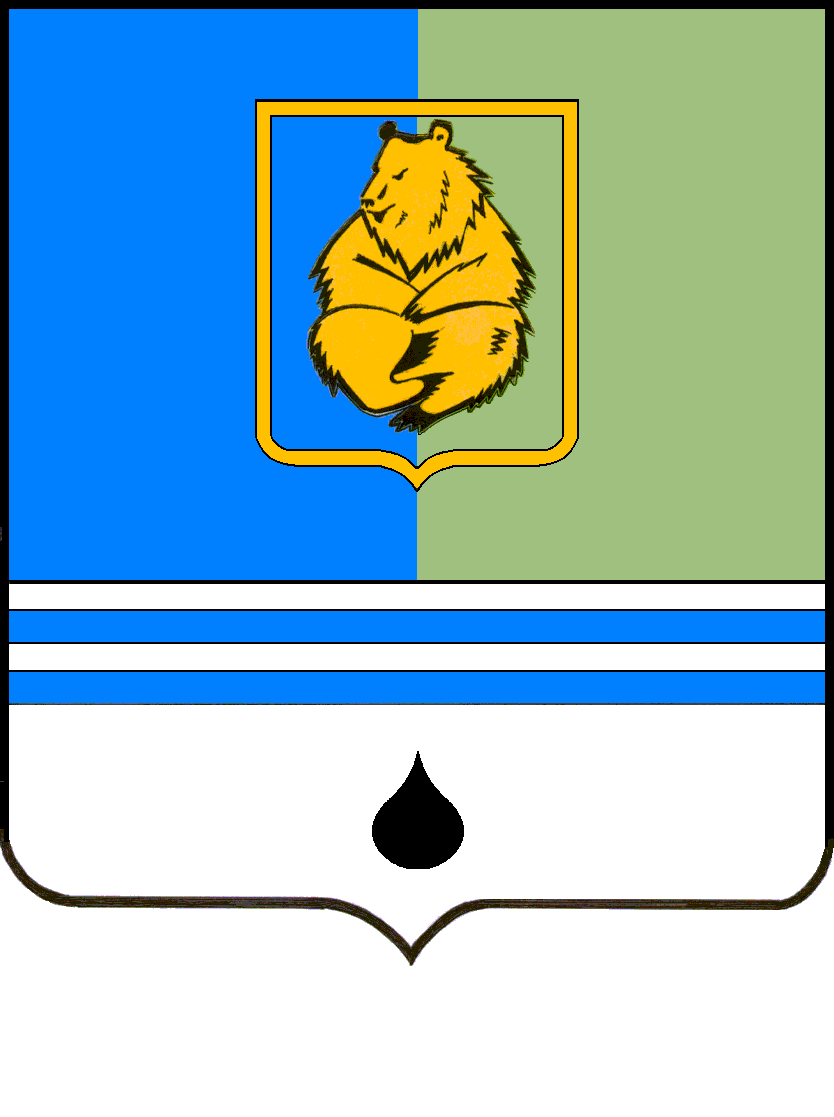 ПОСТАНОВЛЕНИЕАДМИНИСТРАЦИИ ГОРОДА КОГАЛЫМАХанты-Мансийского автономного округа - ЮгрыПОСТАНОВЛЕНИЕАДМИНИСТРАЦИИ ГОРОДА КОГАЛЫМАХанты-Мансийского автономного округа - ЮгрыПОСТАНОВЛЕНИЕАДМИНИСТРАЦИИ ГОРОДА КОГАЛЫМАХанты-Мансийского автономного округа - ЮгрыПОСТАНОВЛЕНИЕАДМИНИСТРАЦИИ ГОРОДА КОГАЛЫМАХанты-Мансийского автономного округа - Югрыот [Дата документа]от [Дата документа]№ [Номер документа]№ [Номер документа]